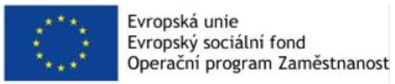 Závěrečná konference Platformy kultura„Podpora zaměstnaneckého rozvoje v knihovnách a dalších kulturních institucích“Projekt „Společným postupem sociálních partnerů k řešení klíčových témat v odvětvích“Pořádá OSPKOP a SKIP ČRDatum: 1. 6. 2022Místo konání: Odborový svaz pracovníků kultury a ochrany přírody, Senovážné nám. 23, Praha 1, zasedací místnost č. 16, přízemí vchod C.Prezence: od 9:00 hod.Zahájení konference: 9:30 hod.Ukončení: 16:00 hod.PROGRAM9:30 – 9:35 	Zahájení konference9:35 – 10:05 	PhDr. Miroslava Knoflíčková, předsedkyně Odborového svazu pracovníků kultury a ochrany přírody Sociální dialog a kolektivní vyjednávání v kulturních institucích – výsledky šetření mezi zaměstnanci a zaměstnavateli10:05 – 10:50	JUDr. Jaroslav Stránský, Ph.D., Masarykova univerzita Brno Sociální dialog a jeho účastníci, specifika kolektivního vyjednávání a problematika uzavírání kolektivních smluv10:50 – 11:05	Přestávka na kávu11:05 – 11:50	Mgr. Ing. Soňa Plháková, psycholožka, lektorkaSyndrom vyhoření – příčiny jako vodítka pro nápravu11:50 – 12:35	Bc. Šárka Secová, výživová poradkyněZdravá výživa jako prevence vyhoření12:35 – 13:20	Přestávka na oběd13:20 – 14:05	Ing. Richard Ščerba, MBA, ředitel Personálního odboru Národní knihovny ČR Motivační program a komunikace se zaměstnancem14.05 – 14:35	Ing. Radomíra Kodetová, ředitelka Krajské knihovny v PardubicíchVýzvy, které Covid přinesl do vztahů na pracovišti14:35 – 14:50	Přestávka na kávu14:50 – 15:20	Ing. arch. Petr Lešek, ateliér Projektil architektiZkušenost architekta od přípravy projektu po realizaci a užívání knihovny15:20 – 15:45	Mgr. Roman Giebisch, Ph.D., vedoucí Oddělení vzdělávání Národní knihovna ČR Celoživotní vzdělávání pracovníků knihoven15:45 – 16:00	Závěrečná diskuze